PRESSEMEDDELELSE13. november 2017L’ORÉAL-UNESCO FOR WOMEN IN SCIENCE PRISER 2018For 20. gang hædres kvinder i forskning i For Women in Science programmet indstiftet af FN organisationen UNESCO og L’Oréal Fonden. De enestående kvinder i forskning, der modtager L’Oréal-UNESCO For Women in Science Priserne i naturvidenskab, hædres ved en prisoverrækkelse i Paris 22. marts 2018.L’ORÉAL-UNESCO FOR WOMEN IN SCIENCE PRISERNE 2018Kvinder er stadig i undertal på forskellige områder og også i videnskab, hvor glasloftet stadig er en realitet. I dag er kun 28% af forskere kvinder. Alle de 9 Nobelpriser, der blev uddelt i oktober i år, gik til mænd. Og siden Nobelprisen blev indstiftet for videnskab er mindre end 3% tildelt kvinder.Men der er masser af eminente kvinder i forskning. I næsten 20 år har L’Oréal Fonden i partnerskab med UNESCO hvert år hædret 5 exceptionelle kvindelige forskere og arbejdet på at fremme diversitet mellem kvinder og mænd i videnskab.PRISTAGERNE 2018 – L’ORÉAL-UNESCO FOR WOMEN IN SCIENCEDe 5 forskere, der hædres med L’Oréal-UNESCO For Women in Science Priserne 2018 er valgt af et uafhængigt bedøemmelsesudvalg med ti anerkendte medlemmer af den internationale videnskabelige verden. Formand i år er Professor Elizabeth H. Blackburn, Modtager af L’Oréal-UNESCO For Women in Science Prisen 208 of Nobelprisen i Fysiologi eller medicin i 2009.Hver pristager modtager €100.000 som anerkendelse for hendes fremragende bidrag til videnskabelige fremskridt. Pristagerne hædres ved en prisoverrækkelse i Paris den 22. marts 2018, hvor L’Oréal-UNESCO For Women in Science programmet kan fejre 20 års jubilæum.AFRIKA OG DE ARABISKE STATERProfessor Heather ZAR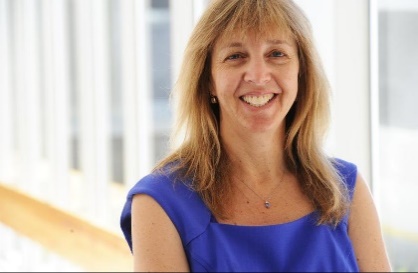 Sydafrika Professor, Red Cross Memorial Children’s HospitalDirector Medical Research Council Unit (MRC), Cape Town Universitet, SYDAFRIKAMedicin og Sundhed / Pædiatri “For at etablere et banebrydende forskningsprogramiI lungebetændelse, tuberkulose og astma, hvorved mange børns liv frelses verden over.”ASIEN / STILLEHAVSOMRÅDET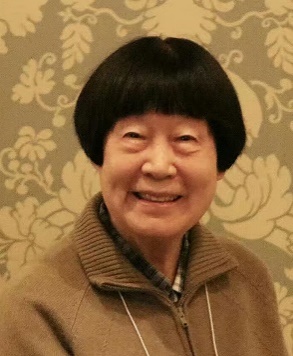 Professor Meemann CHANG KinaProfessor, Institute of Vertebrate Paleontology and PaleoanthropologyMedlem af Kinas Videnskabernes Selskab, Beijing, KINA Biologi/Palæontology “For hendes banebrydende arbejde med registrering af fossiler, som har givet viden om hvordan hvirveldyr tilpassede sig livet på landjorden.” EUROPA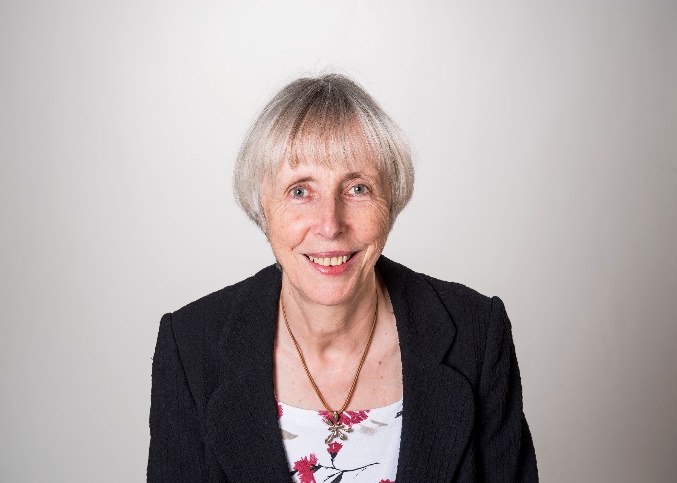 Professor Caroline DEANStorbritannienProfessor, John Innes Centre, Norwich Research Park, UKBiologi/Molekylær biologi “For hendes banebrydende forskning I, hvordan planter tilpasser sig deres omgivelser og klimaforandringer, hvilket har ført til nye måder at optimere afgrøder.”LATIN AMERIKA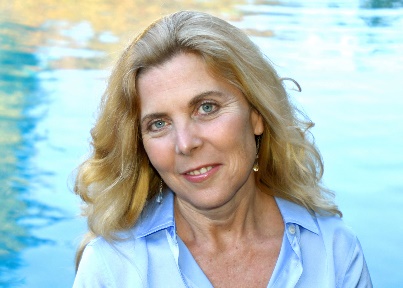 Professor Amy T. AUSTINArgentinaProfessor, Forskningsinstitut for Landbrugsplanter og Økologi [IFEVA] - CONICET, Landbrugsskolen, Buenos Aires Universitet, ARGENTINAØkologi og Miljøvidenskab“For hendes enestående bidrag til forståelse af økologi i  jordens økosystemer i naturlige og menneskeskabte landskaber.’NORD AMERIKAProfessor Janet ROSSANT, Canada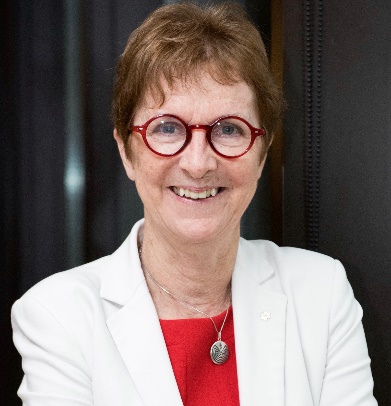 Seniorforsker, The Hospital for Sick Children, Toronto, CANADAUniversity Professor, University of Toronto, CANADAPresident, Gairdner Foundation, CANADA  Biologi/Udviklingsbiologi “For hendes fremragende forskning, der har hjulpet os til bedre at forstå hvordan væv og organer dannes under fosterets udvikling.’Pressekontakt: L’Oréal Danmark A/S, Sonja Christensen sonja.christensen@loreal.com Tlf. 20 13 60 25.www.fondationloreal.fr 